INDICATORS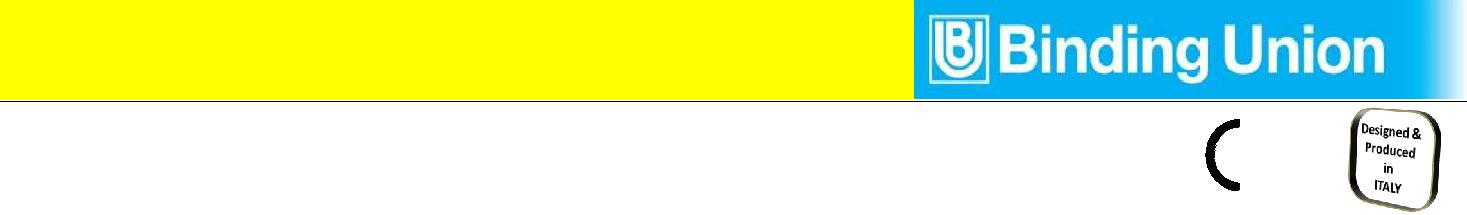 MICRO - Multifunction digital panel meters 4,5 digit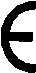 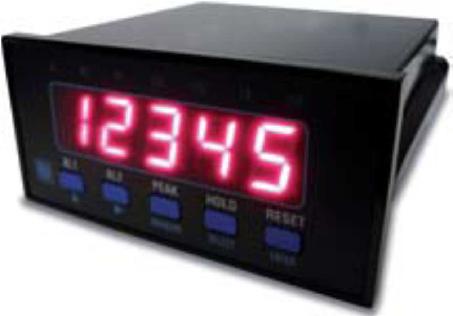 MICRO - Multifunction digital panel meters 4,5 digitThe meters of the MICRO line are microprocessor-based, with 20.000 display steps.All functions can be programmed from the front panel in a very simple way and, among others, can be displayed peak, hold and tare values. Programmable reading is particularly suited wherever voltage signal must be presented with multiplication or division factors.Technical specificationsDisplay: 4.5 digit, 14.2 mm (0.56”) red LED’s Polarity: automatic, only minus sign (-) Parameter programming: by the keyboard Reading update: 12.5 per second Overrange indication: “OFL” positive, “-OFL” nega tive Reading update: from 1:1 to 1:100 Power consumption: 4 VA Sensor power supply: 24 Vdc ±4% - 30 mA 2 relay alarm outputs 1 A – 250 Vac – 50 VA max Programmable hysteresis alarms: 0...999 digits Alarm intervention delay: from 0 to 9 s Connections: screws Case: 48x96x112 mm, DIN 43700, black polycarbonate Front protection class: IP40 - Weight: 400 g (max) Binding Union srl – via Cuorgnè, 21 – 10156 Torino – Italy – tel. +39.011.2625414 – Fax +39.011.2625428 –www.binding.it – 27INDICATORS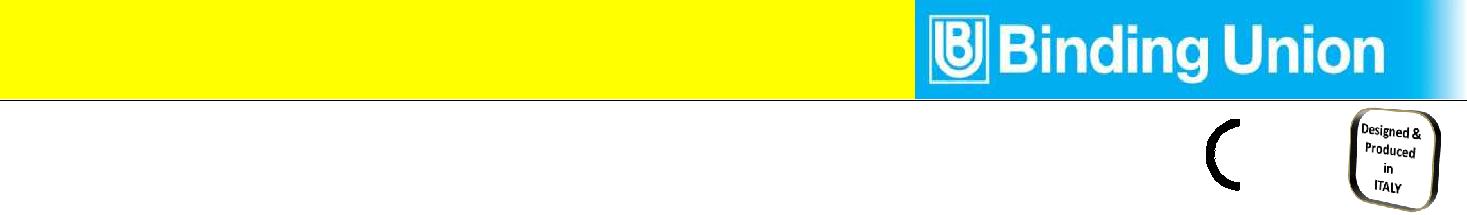 PULSAR - Tachometer, rpm indicator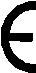 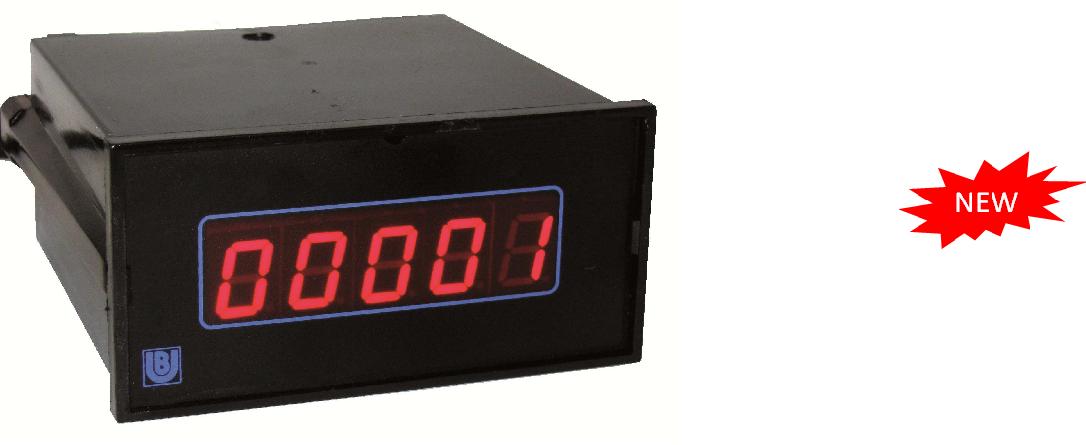 PULSAR, tachometer, rpm indicatorModel PULSAR 9011 is a tachometer conceived for the detection of revolutions per minute (rpm) via a proximity sensor with a single mark on the moving part.It is ideal for measuring the rpm of engines in the automation and marine sectors.Technical specificationsReading points: 99999 Display: 5 digits, 13 mm red LED’s Accuracy: ±0.1 rpm /min Temperature stability: 75 ppm (typ.) 100 ppm (max) Reading update: quartz-based, sampled once a sec. 	Power supply: 230Vac (50…60Hz) and 9…28Vdc (A) or  115Vac and 9…28Vdc (option B)Connection: screw, max section 2.5 mm² Decimal point disabled by terminal Dimmable display Operating temperature: 0...+45°C Case: black polycarbonate Dimensions: 48 x 96 x 105 mm Front protection: IP40 Weight: 330 grams The proximity switch AV0157 is magnetic proximity sensor suitable for the detection of the revolution number , by using a single mark, mounted on the rotating part.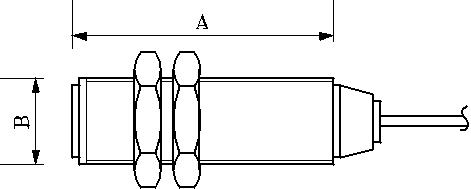 Technical dataMeasuring range: 10....50.000 rpmOperating distance : 0...2 mmOperating temperature : 0°....+ 60°CHousing : chromate brass M12 (B) x 35 mm (A)Cable length : 3 mBinding Union srl – via Cuorgnè, 21 – 10156 Torino – Italy – tel. +39.011.2625414 – Fax +39.011.2625428 –www.binding.it – 28INDICATORSRPM - Portable optical and contact tachometers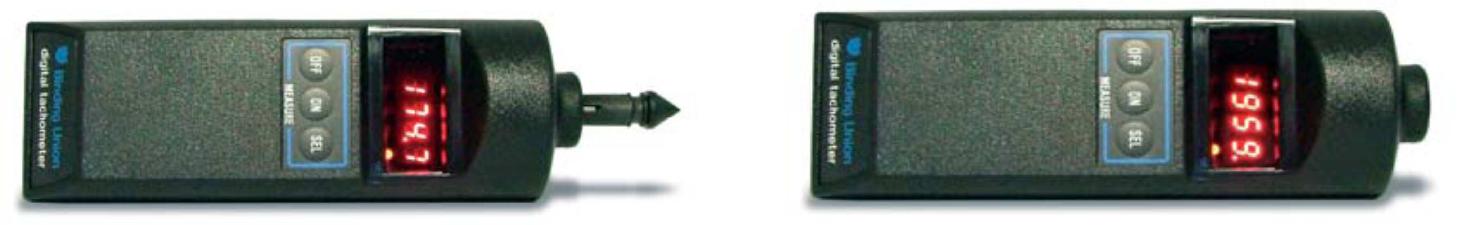 Digital tachometers for measuring angular and linear velocity.Optical models are suitable for applications where the instrument cannot have physical contact with the moving object or must avoid any braking effect. Contact models make contact with the moving parts via rubber tips or measuring wheels. Their compact size, shock-resistant case and easy operation make these tachometers well suited for all industrial and marine environments (e.g. engine room)Technical specificationsOptical or contact monitoring of rpm Equipped with a complete set of accessories and plastic case Can be coupled with external probes (8406 and 8455 models) Total read value function Display-hold of last measured value Display steps: 19999 or 99999 Display: 4-digit or 5-digit, 7.6 mm (0.3”) red LED display Stability: ±0.015% / °C (max) Working distance ranges (optical models): 10…300 m m Power supply: 4 x AA batteries 1.5 V (provided) Battery life: ≥ 20 hours Low battery warning Dimensions: 60x185 mm, black ABS Weight: ~ 400 g (including battery) Binding Union srl – via Cuorgnè, 21 – 10156 Torino – Italy – tel. +39.011.2625414 – Fax +39.011.2625428 –www.binding.it – 29TRANSMITTERS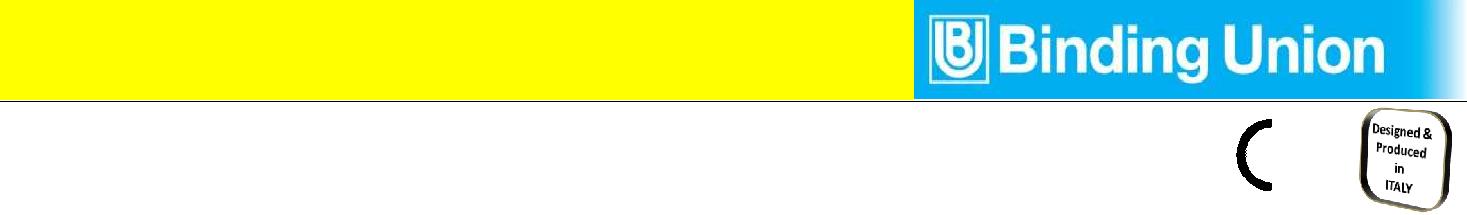 TX73 - Transmitters and signals converters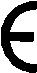 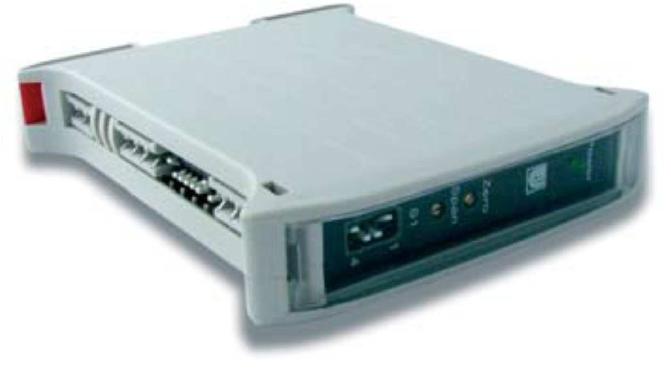 TX73, transmitters/analogical signals convertersTransmitters/converters line of analogical signals in tension, current, frequency and resistance (useful for level measures, temperature, etc.). Galvanic separation between input, output and Power Supply. SMT technology and unique Power Supply both in continue and in alternate. Three programmable outputs (0…10 V, 0 / 4…20 mA), equippe d with two trimmers for fine tuning the retransmitted signal (zero and span). Front LED informs of power presence.	Electric connections: on screw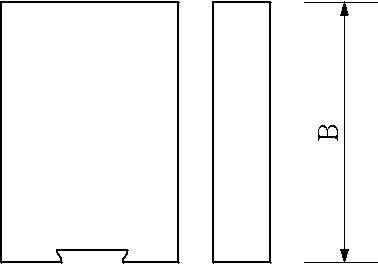 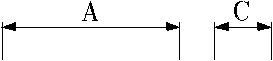 Dimensions: 100 (A) x 22,5 (L) x 120 mm (P) Binding Union srl – via Cuorgnè, 21 – 10156 Torino – Italy – tel. +39.011.2625414 – Fax +39.011.2625428 –www.binding.it – 30ACCESSORIESBINDINO – Intelligent Bilge switches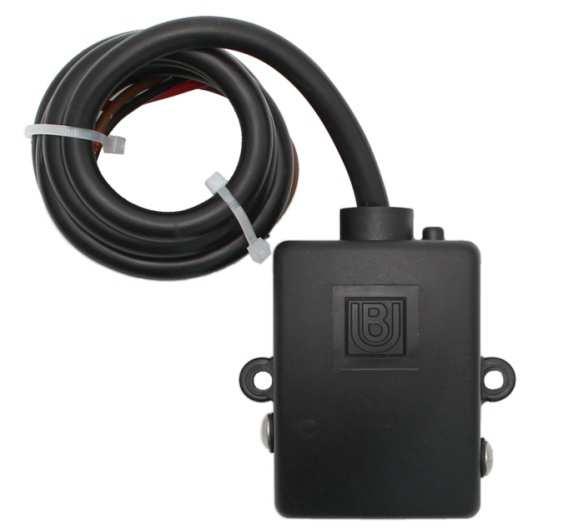 BINDINO, intelligent switches for Bilge pumpsIntelligent electronic switches for Bilge pumps. They allow to keep under control the water presence in the Bilge controlling the suction pump.They adequate automatically their functioning parameters on the basis of the liquid type, guaranteeing working with every water mixture. They can be fed with any tension included between 10 and 30 Vdc. A condition LED shows the work conditions.Technical specifications	ApplicationMicroprocessor technology Power consumption: min 0,4W (relay on rest), 0,9W (relay excited) They adapt to every water mixture No part in movement subjected to mechanical blocks They avoid pump false priming Protection class: IP68 Power Supply: 10…30 Vdc Relay maximum charging: 16A (N.A. type SPST), RPL105 and RPL106 Relay maximum charging: 1 A in exchange, RPL107 and RPL108 Delay to the activation: about 10 sec. Delay to the disconnection: about 30 sec. Operating temperature: 0…60°C Dimensions RPL105/107: 82 (A) x 73 (B) x 36mm (C) Dimensions RPL106/108: 92 (A) x 73 (B) x 36mm (C) Weight: 250 g (with cable by 1 m) 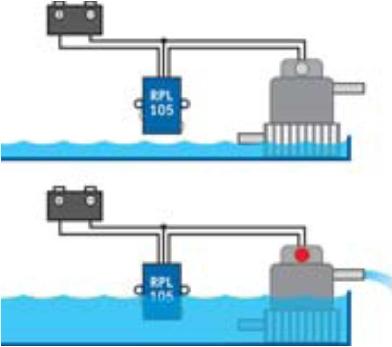 RPL105/107	RPL106/108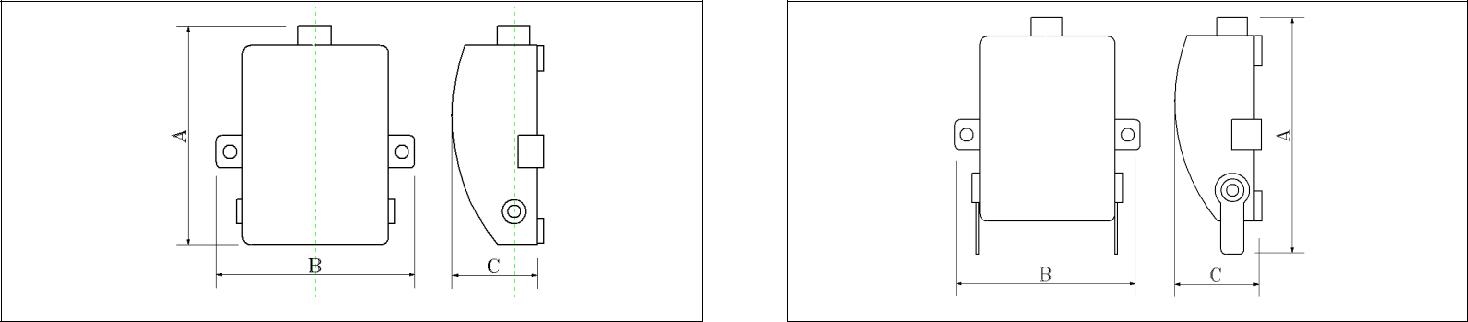 Binding Union srl – via Cuorgnè, 21 – 10156 Torino – Italy – tel. +39.011.2625414 – Fax +39.011.2625428 –www.binding.it – 31ACCESSORIESSHUNT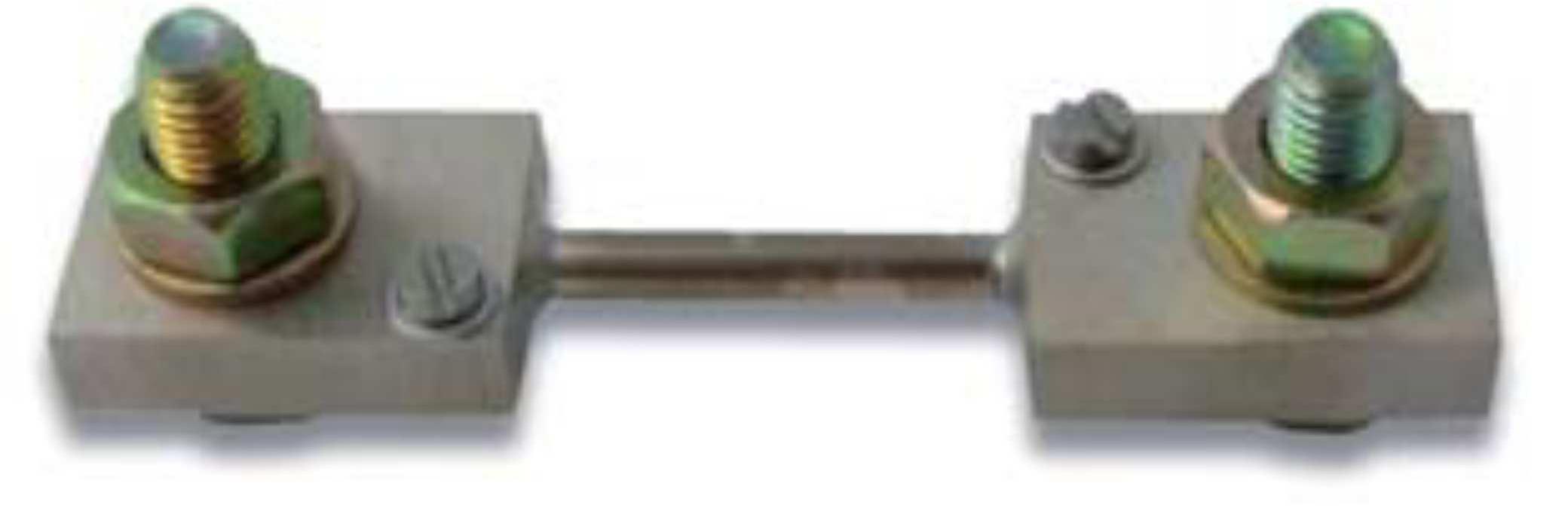 SHUNTShunts for measuring direct current. Output from 60mV or 100 mVTechnical specificationsHigh accuracy Nickel plating Made of manganin Mounting on insulated base for current up to 60 A Dissipation: 0,6 W/A Overload: 1.2 ln, continuous operation - 10 In, for 5” (up to ASH250 model) 5 In, for 5” (upper models) Output in mV: on screw M4 with washers Current input: up to 60 A with bolts M6, over 60 A with bolts M10 Notes: on request productions from 1 to 6000 A DescriptionFig.1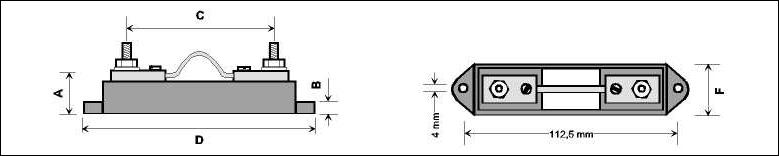 Dimensions (mm)Fig.2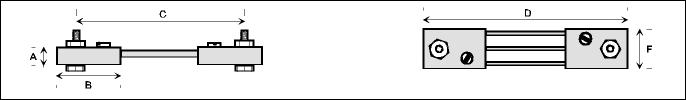 Binding Union srl – via Cuorgnè, 21 – 10156 Torino – Italy – tel. +39.011.2625414 – Fax +39.011.2625428 –www.binding.it – 32ACCESSORIESCT – Current transformers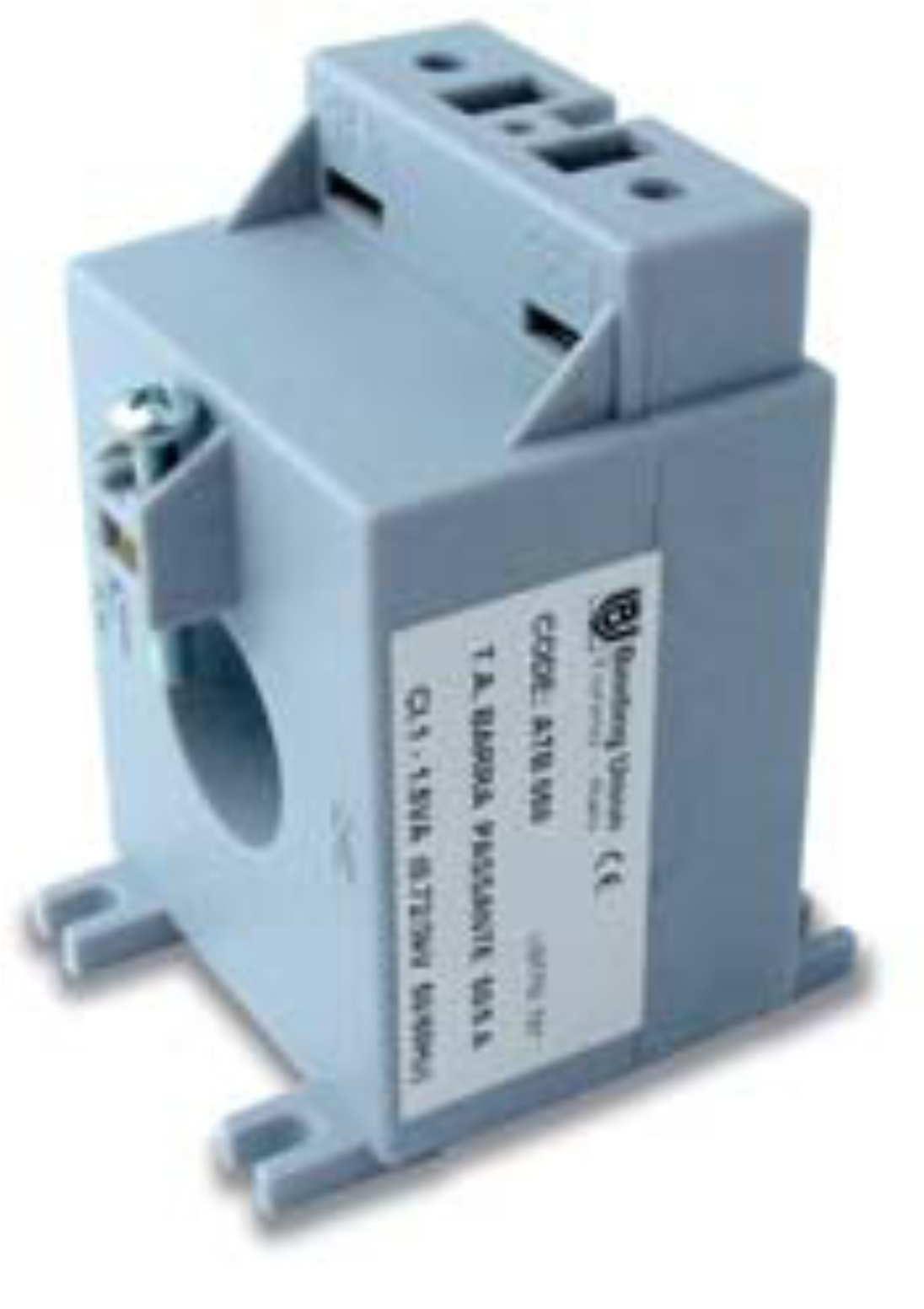 CT, current transformersTransformers for the alternated current measure.Suitable for transmitters and current meters.Rail DIN mounting. Output value 5 A.Technical specificationsWound Primary or Without Primary Models Self-extinguishing thermoplastic case with wall fixing pins and snapon 35 mm DIN rail Dry-insulation in air Integrated execution of the case and secondary cover Protection class of terminals: IP20 Input frequency 50...60 Hz Rated secondary current 5 A Rated short-circuit thermal current 100 In Max insulation voltage 0.6 KV Compliant with CEI standards and IEC recommendations Wound PrimaryBinding Union srl – via Cuorgnè, 21 – 10156 Torino – Italy – tel. +39.011.2625414 – Fax +39.011.2625428 –www.binding.it – 33ACCESSORIESVARIES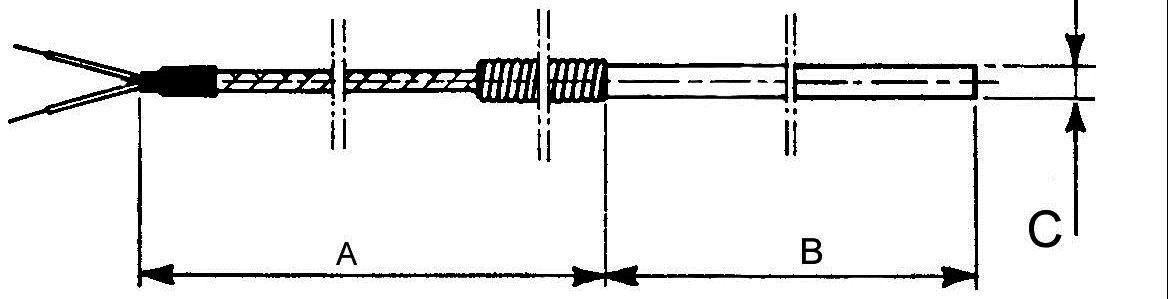 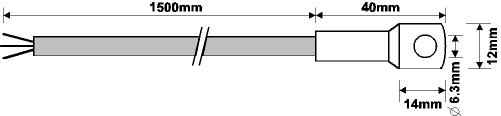 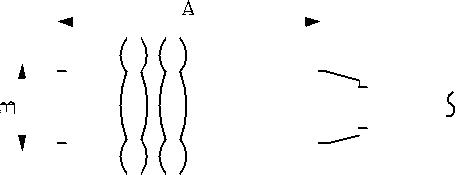 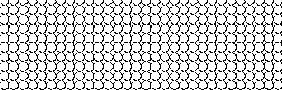 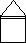 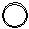 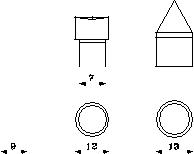 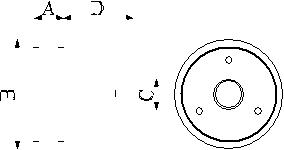 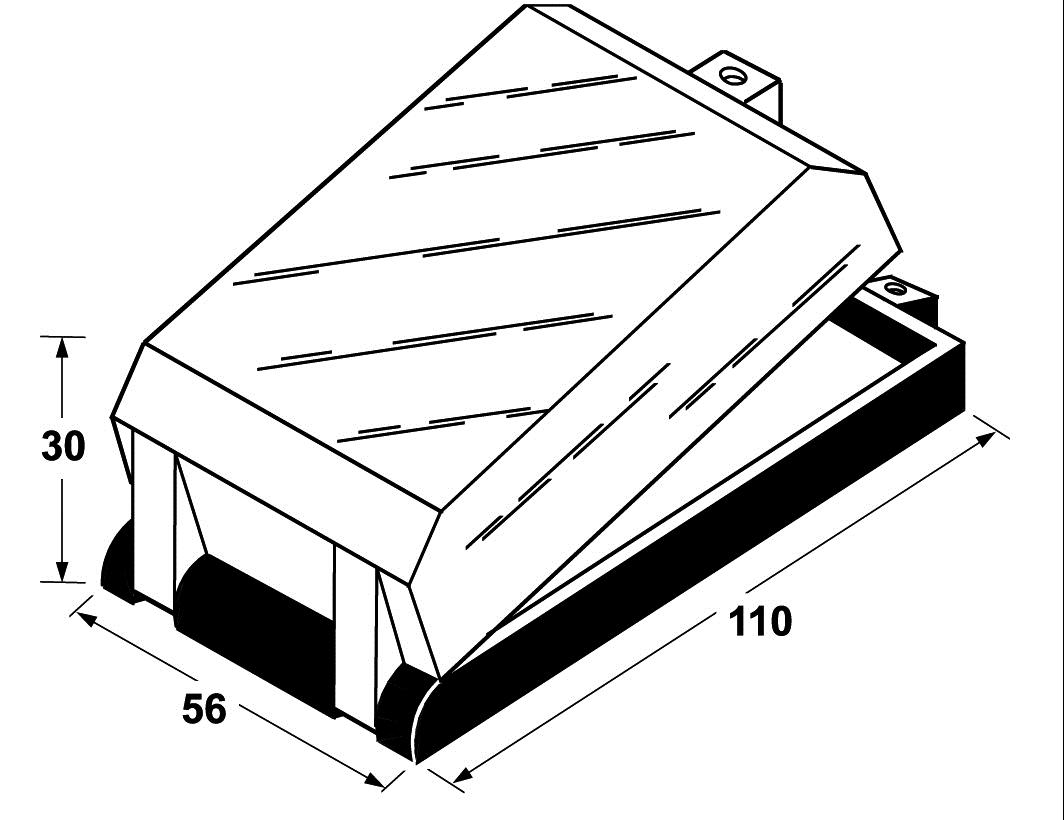 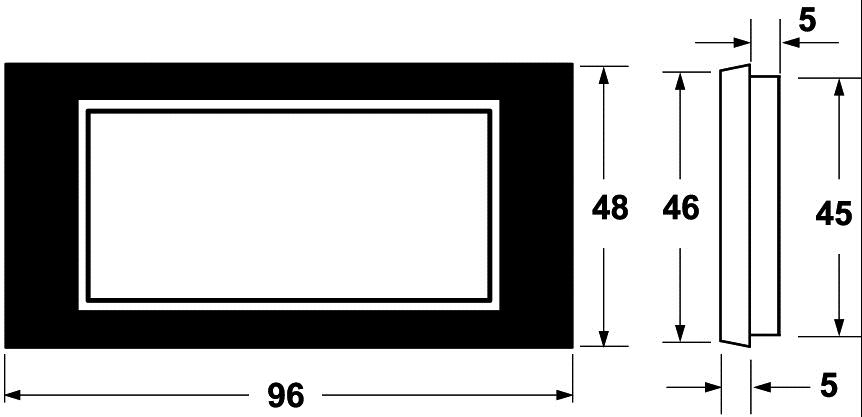 Model AV0311 –  Adapters, suitable for the FAST line	Model AV0306 –  Protection, suitable for the FAST line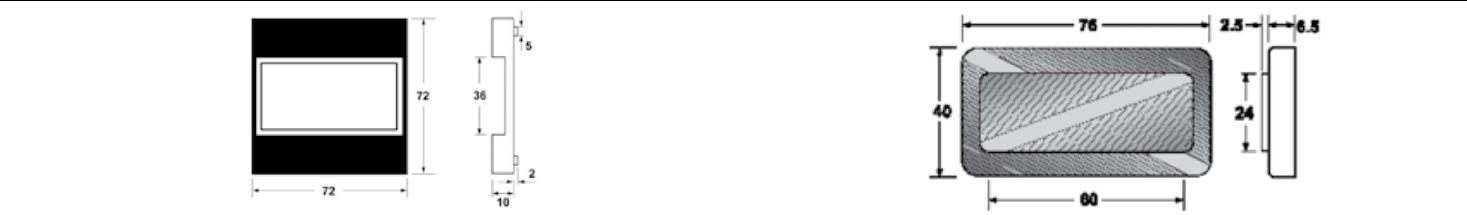 Binding Union srl – via Cuorgnè, 21 – 10156 Torino – Italy – tel. +39.011.2625414 – Fax +39.011.2625428 –www.binding.it – 34ACCESSORIES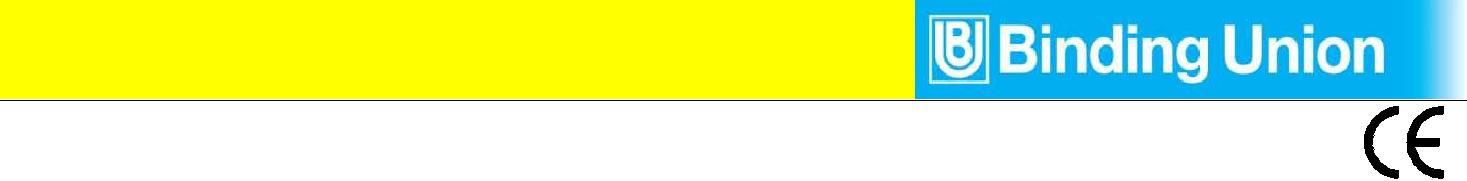 VARIESMagnetic switch with changeover contactThey are made of a REED contact and a permanent magnet. They allow to open or close a contact when the magnet approaches. These accessories are ideal to switch on and switch off lamps as for example the lines IRIS, GEMMA, SABA, at the opening of a doorTechnical specifications	Reed Contact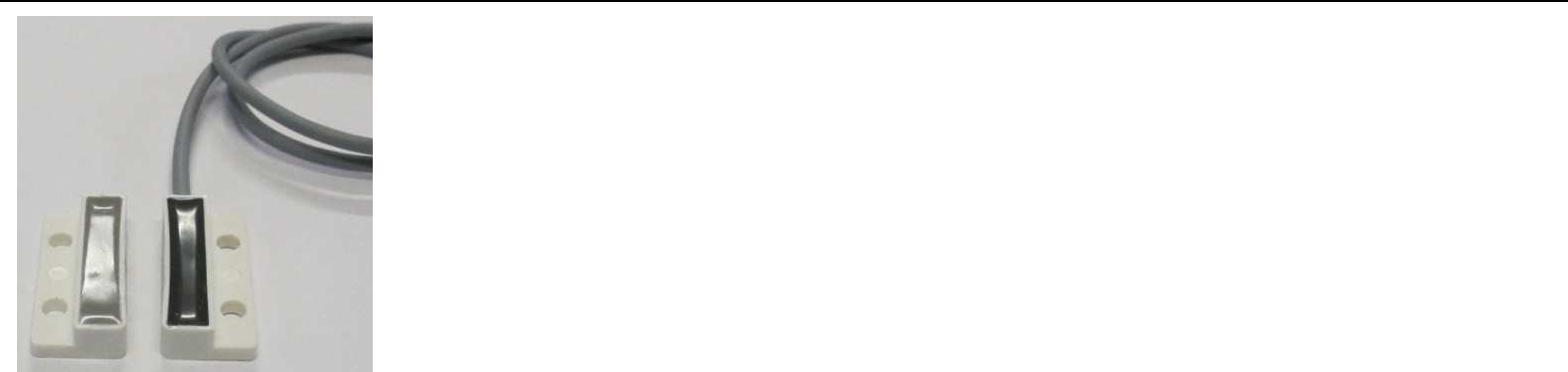 Contact in changeover Maximum tension: 150 Vdc  Maximum activation distance: 15 mm  Maximum power: 3 W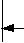 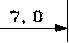 	Cable length: 500 mm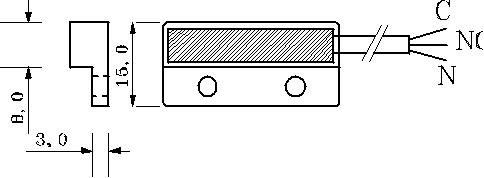 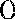  Colors: C=BI, NC=MA, NO=VE  Protection class: IP66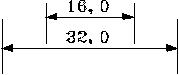 Dimensions: 32(L)x15(A)x7mm(P) Model	DescriptionAV0394	Kit, completed, with permanent magnet and reed relay (total dimensions 32x30x7mm)Line protectionIt is a bidirectional diode that offers a high action of blockage and protection against the over tensions. The instantaneous answer to the transitory over tensions makes it particularly suitable to protect all sensible low tension devices as integrated circuits, MOSFET, signal lines and LED lamps.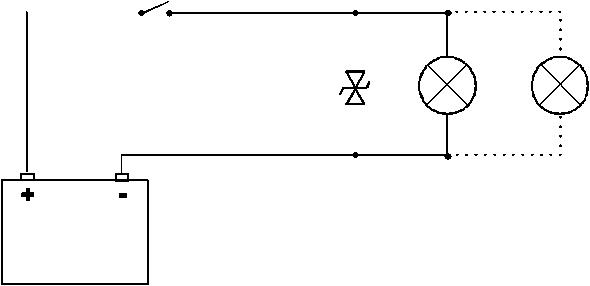 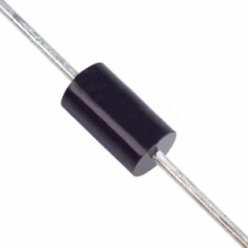 STRIP flexible LED, in roll from 5m, for interiors/exteriors (IP65)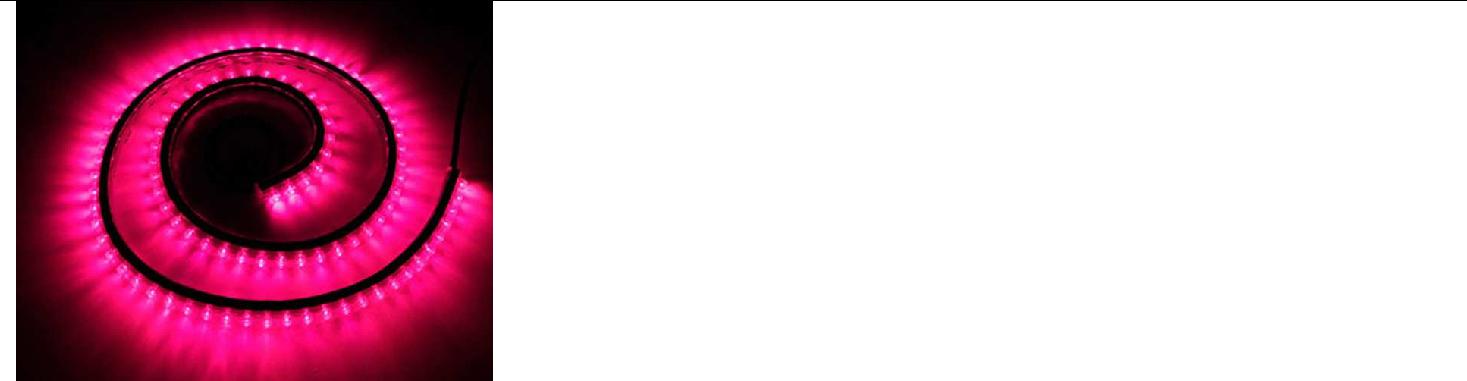 LED Strip 5 meters 60 LED for meter (300 LED in 5 meters) Luminosity: 300 lumen/m (White) Colors: white, blue, red Power consumption: 4,8 Watt, every meter (12V) Height: 4 mm (with the terminal plugs 5 mm) Width: 10 mm (with the terminal plugs 11 mm) Illumination angle: 120° degrees Dividable every 3 LED (12V) or 6 LED (24V) Power Supply: 12 Vdc (F) or 24 Vdc (G) Binding Union srl – via Cuorgnè, 21 – 10156 Torino – Italy – tel. +39.011.2625414 – Fax +39.011.2625428 –www.binding.it – 35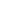 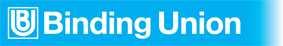 A few applications in the fieldPico	Luxboma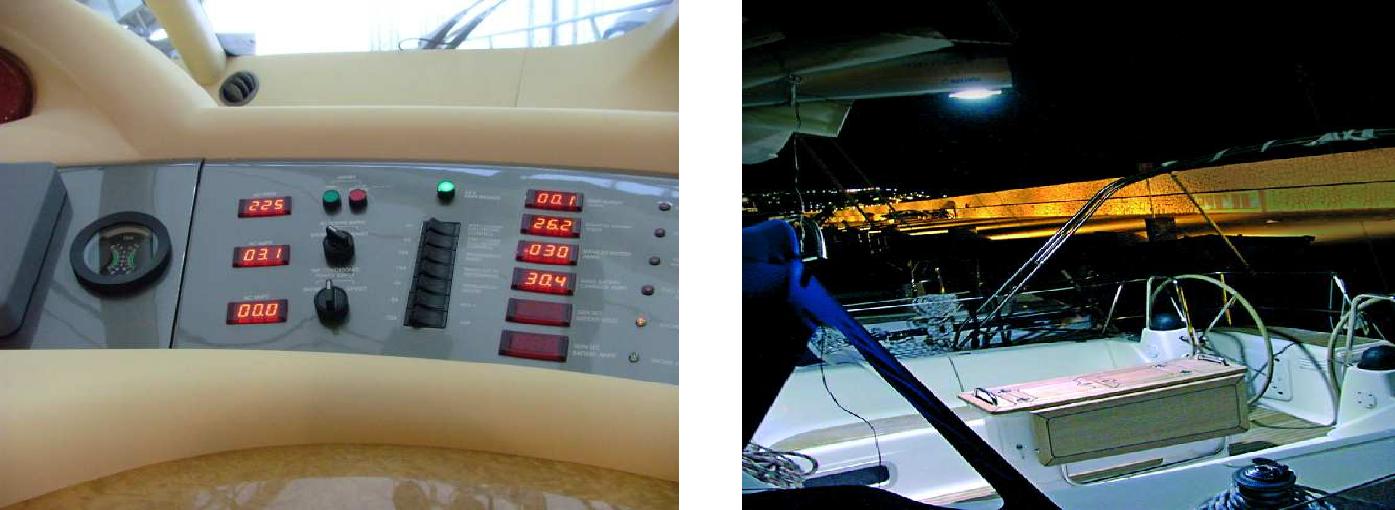 Prisma	Iris IE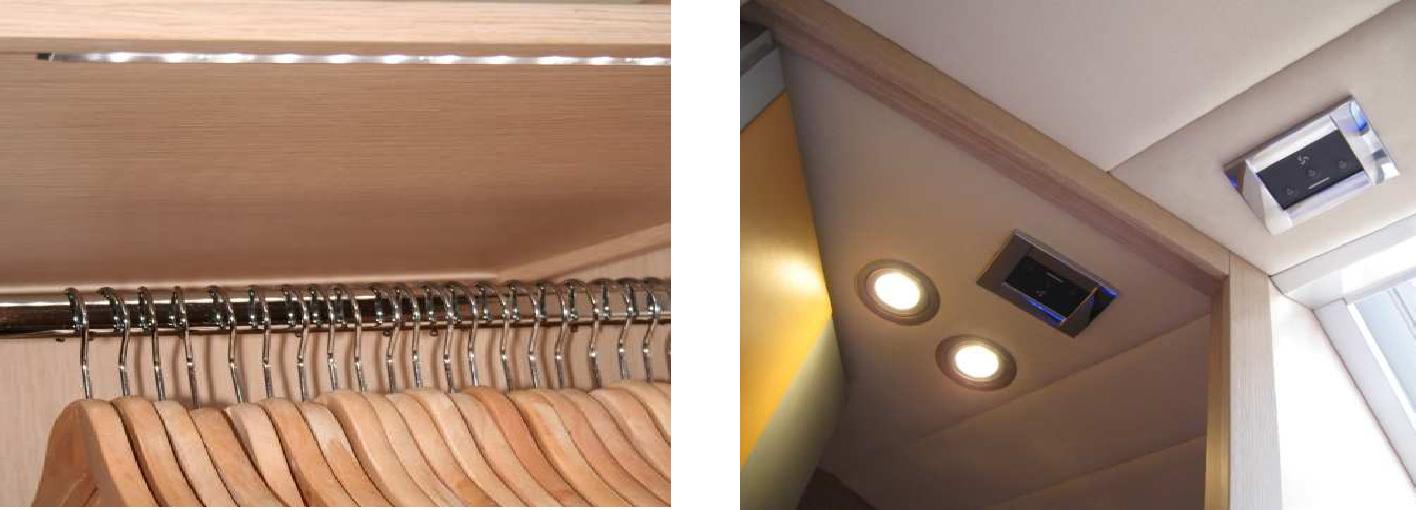 IRIS anti-vandal performance	Modular profiles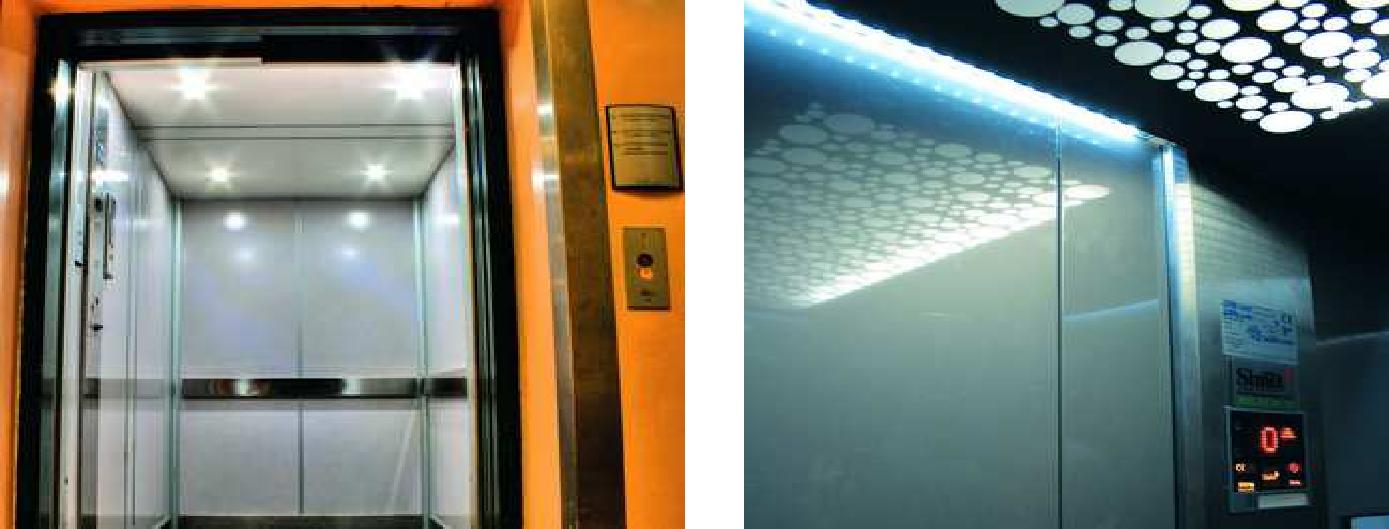 Retailer	PromoterBinding Union srl – via Cuorgnè, 21 – 10156 Torino – Italy – tel. +39.011.2625414 – Fax +39.011.2625428 –www.binding.it – 36ModelsFunctionNotesAccuracy9480Process signals 0…5 V, 1…5 V, 0…10 VConfig. reading: full scale +/- 19999 Zero +/- 19999±0,1%0…20 mA, 4…20 mA9410DC Voltmeter, -1,9999…+1,9999 VConfig. reading: full scale +/- 19999 Zero +/- 19999±0,05%9412DC Voltmeter, -19,999…+19,999 VConfig. reading: full scale +/- 19999 Zero +/- 19999±0,05%9413DC Voltmeter, -199,99…+199,99 VConfig. reading: full scale +/- 19999 Zero +/- 19999±0,05%9414DC Voltmeter, -500,0…+500,0 VConfig. reading: full scale +/- 19999 Zero +/- 19999±0,05%9421AC Voltmeter, 0…1,9999 V9426, AC Trms Voltmeter, 0…1,9999 V0,2%9422AC Voltmeter, 0…19,999 V9427, AC Trms Voltmeter, 0…19,999 V0,2%9423AC Voltmeter, 0…199,99 V9428, AC Trms Voltmeter, 0…199,99 V0,2%9424AC Voltmeter, 0…500,0 V9429, AC Trms Voltmeter , 0…500,0 V0,2%9433DC Ammeter -199,99…+199,99 mAConfig. reading: full  scale +/- 19999 Zero +/- 199990,2%9434DC Ammeter -1,9999…+1,9999 AConfig. reading: full s cale +/- 19999 Zero +/- 199990,2%9435DC Ammeter via shunt 0…60 mVdcSHUNT ratio 4,5,6,8, 10,15,20,25 - and multiples0,2%9443AC Ammeter 0…199,99 mA9447, AC Trms Ammeter, 0…199,99 mA0,5%9444AC Ammeter 0…1,9999 A9448, AC Trms Ammeter, 0…1,9999 A0,5%9445AC Ammeter 0…5 A or Via CT9449, AC Trms Ammeter, 0…5 A or Via CT0,5%94683-wire PT100 Thermometer3 scale,-100,00÷+199,99° C / -100,0÷+650,0°C / -328,0÷+1562,0°F0,5%94704-wire Ohmmeter4 scale, 0÷199,99 Ω / 0÷1,9999 k Ω / 0÷19,999 k Ω / 0÷199,99 k Ω0,2%9482Signals from potentiometernominal value in range 0.5...50 kΩ0,1%9484Signals from load-cellsvalue in range 0.5…3.5 mV/V - Cell power supply 10 V ±4% 35 mA0,1%9485Frequency meter / tachometerMeasures mains line frequency or rpm’s via pick-ups, proximity sensors,0,2 %optical and NPN/PNP sensors.It can power 5 V sensors (15 V optional)OptionsDescriptionOptionsDescriptionKPower supply 10...30 Vdc / Vac59/60/61Analog output 0…10V, 0/4…20mA, 0…5V, -/+5VSPower supply 90...270 Vac (default)69Optoisolated RS232 output10Custom configuration/setup8215 Vdc 30 mA auxiliary power supply for sensor (only 4485 mod.)ModelsDescription9011-ATachometer, 5 digits, 1 pulse per rotation from proximity sensorBPower supply 115 Vac (50…60Hz) and 9…28 VdcAV0157Proximity sensorProximityModel  AV0157ModelsFunctionNotesAccuracy8404Optical tachometer 2…20000 rpmProvided with case and set of reflectors8406Optical tachometer 2…100000 rpmProvided with case and set of reflectors±0.1 rpm upConnector for external probes.to8433Contact tachometer 2…20000 rpmProvided with case and rubber tip set999,9 rpm8433Contact tachometer 2…20000 rpmProvided with case and rubber tip set0.02...2000.0 ft/minAnd8440Contact tachometer 0.2...20000 rpmProvided with case and set of reflectorsAnd8440Contact tachometer 0.2...20000 rpmProvided with case and set of reflectors±0.005%0.02...2000.0 m/min 0.02...2000.0 m/s±0.005%>1000 rpm8455Contact tachometer 0.2…30000 rpmProvided with case and rubber tip set.>1000 rpm8455Contact tachometer 0.2…30000 rpmProvided with case and rubber tip set.0.02...2000.0 ft/minConnector for external probes.ModelsAccessories descriptionModelsAccessories descriptionAV0157ProximityAV0159Rubber test point setAV0158Reflector setAV0160Wheel for linear measureTechnical specificationsTechnical specificationsDimensions   Precision (at 20°C): ±1%   Precision (at 20°C): ±1%   Linearity and repetition: 0,25% typical   Linearity and repetition: 0,25% typicalTemperature Coefficient ≤ 0,05%/°C   Response time: 300 ms   Response time: 300 ms   Voltage output (load ≥100 KΩ): 0…10 V   Voltage output (load ≥100 KΩ): 0…10 V   Current output (load ≤ 500 Ω): 0 / 4…20 mA   Current output (load ≤ 500 Ω): 0 / 4…20 mA   Power Supply: 10...30 Vdc / Vac 2 W / 3 VA   Power Supply: 10...30 Vdc / Vac 2 W / 3 VA   Galvanic insulation in/out/p.supply.: 2,3 KVac   Galvanic insulation in/out/p.supply.: 2,3 KVac   In/out/p.supply Insulation resistance: ≥ 100 MΩ   In/out/p.supply Insulation resistance: ≥ 100 MΩModelsInputNotesNotes731035Voltage/current DC, 0...15 V, 0...30 V, 0...60 mVSuitable to convert the Power Supply line signals coming fromSuitable to convert the Power Supply line signals coming fromSuitable to convert the Power Supply line signals coming from(by shunt)the batteriesthe batteries732045Voltage/current AC, 0...150 V, 0...300 V, 0...5 ASuitable to convert the Power Supply line signals coming fromSuitable to convert the Power Supply line signals coming fromSuitable to convert the Power Supply line signals coming fromdirect or from TAthe netthe net732400Alternate tension 0…500 VSuitable to convert the Power Supply line signals coming fromSuitable to convert the Power Supply line signals coming fromSuitable to convert the Power Supply line signals coming fromthe lines 380 Vthe lines 380 V736600Temperature, 0...50°C, 100°C, 200°CConverts the signal deriving from a thermal resistance PT100Converts the signal deriving from a thermal resistance PT100Converts the signal deriving from a thermal resistance PT100736700Temperature, 0...200°C, 400°C, 800°CConverts the signal deriving from a thermal resistance PT100Converts the signal deriving from a thermal resistance PT100Converts the signal deriving from a thermal resistance PT100738000Normalized signals, 0÷10V, 0÷20mA, 4÷20mAConverts and insulates a normalized signal in another one.Converts and insulates a normalized signal in another one.Converts and insulates a normalized signal in another one.738200Signals from Potentiometer 1...50 KΩConverts a signal deriving from a linear potentiometerConverts a signal deriving from a linear potentiometerConverts a signal deriving from a linear potentiometer738500Frequency/revolutions 20, 200, 2000, 20000 HzNet frequency measure or revolutions number through pick up,Net frequency measure or revolutions number through pick up,Net frequency measure or revolutions number through pick up,proximity, optical probes and sensors NPN/PNP. It has a feederproximity, optical probes and sensors NPN/PNP. It has a feederproximity, optical probes and sensors NPN/PNP. It has a feederfor sensors (5 Vdc)for sensors (5 Vdc)738700Level 60/90...0,5/3 ΩConverts and insulates the signals coming from the tubular levelConverts and insulates the signals coming from the tubular levelConverts and insulates the signals coming from the tubular levelprobes (compatible VDO)probes (compatible VDO)738800Level, pressure 0/3/10...180 ΩConverts and insulates the signals coming from pressureConverts and insulates the signals coming from pressureConverts and insulates the signals coming from pressuresensors (VDO compatible), level probes or sensors 0/3...180 Ωsensors (VDO compatible), level probes or sensors 0/3...180 Ωsensors (VDO compatible), level probes or sensors 0/3...180 Ω738900Level 240...33 ΩConverts and insulates the signals coming from the float levelConverts and insulates the signals coming from the float levelConverts and insulates the signals coming from the float levelprobes (compatible Teleflex, Vetus and S.Giorgio SEIN)probes (compatible Teleflex, Vetus and S.Giorgio SEIN)probes (compatible Teleflex, Vetus and S.Giorgio SEIN)739100Universal, DC e AC, 0÷15/30 Vdc, 0÷60 mVdcUniversal model that combines all models characteristics 731035Universal model that combines all models characteristics 731035Universal model that combines all models characteristics 7310350÷150/300 Vac, 0÷5 Aacand 732045and 732045ModelsDescriptionModelsOptions descriptionKPower supply 10…30Vcc/ca, isolated (default)10Custom configuration / setupModelsDescriptionRPL105Intelligent BILGE switch, relay by 16ARPL106Intelligent BILGE switch, contact lateral lamella (major draft), relay by 16ARPL107Intelligent BILGE switch, relay by 1A in exchangeRPL108Intelligent BILGE switch contact lateral lamella (major draft), relay by 1A in exchangeModelsCapacityVoltage dropClassASH0066A60mV0,5ASH01010A60mV0,5ASH02020A60mV0,5ASH02525A60mV0,5ASH06060A60mV0,5ASH100100A60mV0,5ASH101100A100mV0,5ASH151150A60mV0,5ASH250250A60mV0,5ASH400400A60mV0,5ASH600600A60mV0,5Fig.ABCDF123778123271237781232712377812327123778123271237781232721036861122521036114138252103886112252103886112252104086117382206013117348ModelsPrimarySecondaryClassVAWeightHeightWidthDepthATA02020A5A0,55300 g578470ATA02525A5A0,55300 g578470ATA05050A5A0,55300 g578470ATA150150A5A0,510500 g11011080Without Primary ( from 30x10mm or diameter 22mm)Without Primary ( from 30x10mm or diameter 22mm)Without Primary ( from 30x10mm or diameter 22mm)Without Primary ( from 30x10mm or diameter 22mm)Without Primary ( from 30x10mm or diameter 22mm)ModelsPrimarySecondaryClassVAWeightHeightWidthDepthATB05050A5A11,5260g568662ATB100100A5A12270g568662ATB150150A5A12280g568662ATB250250A5A17350g568662Model ATRLM1 - Temperature probeTypeTypeTypeTypeTypeTypeTypeTypeTypeTypeDimensionsDimensionsDimensionsDimensionsDimensionsDimensionsDimensionsDimensionsDimensionsDimensionsNotesNotesNotesRange: -10…+400°C - Thermoresistance3 wire3 wire3 wire3 wire3 wire3 wire3 wire3 wire3 wire3 wire3 wire3 wireA: 3000 mmA: 3000 mmA: 3000 mmA: 3000 mmA: 3000 mmA: 3000 mmA: 3000 mmA: 3000 mmA: 3000 mmA: 3000 mmA: 3000 mmnot suitablenot suitablenot suitableEES = Shielded Silicon Glass - sheath AISI 3163 wire3 wire3 wire3 wire3 wire3 wire3 wire3 wire3 wire3 wire3 wire3 wireA: 3000 mmA: 3000 mmA: 3000 mmA: 3000 mmA: 3000 mmA: 3000 mmA: 3000 mmA: 3000 mmA: 3000 mmA: 3000 mmA: 3000 mmnot suitablenot suitablenot suitablePT100PT100PT100PT100PT100PT100PT100PT100PT100PT100PT100PT100B: 100 mmB: 100 mmB: 100 mmB: 100 mmB: 100 mmB: 100 mmB: 100 mmB: 100 mmB: 100 mmB: 100 mmfor humidfor humidfor humidC: 6 mmC: 6 mmC: 6 mmC: 6 mmC: 6 mmC: 6 mmC: 6 mmC: 6 mmambientambientambientModel AV0361 - Temperature probeTypeTypeTypeTypeTypeTypeTypeTypeTypeTypeNotesNotesNotesRange: 0…+100°C -  Silicone WireLM35DLM35DLM35DLM35DLM35DLM35DLM35DLM35DLM35DLM35DLM35DLM35DLM35DTo be usedTo be usedTo be usedLM35DLM35DLM35DLM35DLM35DLM35DLM35DLM35DLM35DLM35DLM35DLM35DLM35DTo be usedTo be usedTo be usedSensorSensorSensorSensorSensorSensorSensorSensorSensorSensorSensorSensorSensorwith modelwith modelwith model3 wire3 wire3 wire3 wire3 wire3 wire3 wire3 wire3 wire3 wire3 wire3 wirePICOPICOPICO1569-T1569-T1569-TModel  AV0157 - ProximityProximity magnetic probe to detect rotation speed, with help ofProximity magnetic probe to detect rotation speed, with help ofone or more marks on the moving part.SpecificationsMeasuring range: 0...100000 rpmSensitivity: 0...1 mmSensitivity: 0...1 mmOperating temperature: 0...60°COperating temperature: 0...60°COperating temperature: 0...60°COperating temperature: 0...60°CCase: chromed brass M12 (B) x 35 mm (A), Cable length: 3 mCase: chromed brass M12 (B) x 35 mm (A), Cable length: 3 mModel  AV0158 - Reflector setAdhesive strips of reflective material to be used wit h opticalAdhesive strips of reflective material to be used wit h opticalsensors (AV0156) and portable optical tachometers.The kit includes 5 strips of 25 x 90 mm.Model  AV0159 - Rubber test point setModel  AV0159 - Rubber test point setRubber test points for contact probe (AV0162) and portablecontact tachometers (8433, 8440 and 8455).To be inserted on metallic shaft (not provided)To be inserted on metallic shaft (not provided)To be inserted on metallic shaft (not provided)Model AV0160 - Linear measurement wheelModel AV0160 - Linear measurement wheelModel AV0160 - Linear measurement wheelModel AV0160 - Linear measurement wheelModel AV0160 - Linear measurement wheelWheels for linear speed detection, to be jointly used withWheels for linear speed detection, to be jointly used withWheels for linear speed detection, to be jointly used withcontact probes (AV0162) and portable contact tachometerscontact probes (AV0162) and portable contact tachometers(8433, 8440 and 8455). 20 mm shaft (*)(8433, 8440 and 8455). 20 mm shaft (*)Model AV0316 –  Protection, suitable for lines METER and MICROModel AV0314 –  Adapters, suitable for the FAST lineModel AV0314 –  Adapters, suitable for the FAST lineModel AV0314 –  Adapters, suitable for the FAST lineModel AV0314 –  Adapters, suitable for the FAST lineModel AV0314 –  Adapters, suitable for the FAST lineModel AV0314 –  Adapters, suitable for the FAST lineModel AV0314 –  Adapters, suitable for the FAST lineModel AV0314 –  Adapters, suitable for the FAST lineModel AV0314 –  Adapters, suitable for the FAST lineModel AV0314 –  Adapters, suitable for the FAST lineModel AV0314 –  Adapters, suitable for the FAST lineModel AV0314 –  Adapters, suitable for the FAST lineModel AV0314 –  Adapters, suitable for the FAST lineModel AV0314 –  Adapters, suitable for the FAST lineModel AV0314 –  Adapters, suitable for the FAST lineModel AV0314 –  Adapters, suitable for the FAST lineModel AV0314 –  Adapters, suitable for the FAST lineModel AV0314 –  Adapters, suitable for the FAST lineModel AV0314 –  Adapters, suitable for the FAST lineModel AV0314 –  Adapters, suitable for the FAST lineModel AV0314 –  Adapters, suitable for the FAST lineModel AV0314 –  Adapters, suitable for the FAST lineModel AV0314 –  Adapters, suitable for the FAST lineModel AV0314 –  Adapters, suitable for the FAST lineModel AV0314 –  Adapters, suitable for the FAST lineModel AV0314 –  Adapters, suitable for the FAST lineModel AV0314 –  Adapters, suitable for the FAST lineModel AV0314 –  Adapters, suitable for the FAST lineModel AV0314 –  Adapters, suitable for the FAST lineModel AV0314 –  Adapters, suitable for the FAST lineModel AV0314 –  Adapters, suitable for the FAST lineModel AV0314 –  Adapters, suitable for the FAST lineModel AV0314 –  Adapters, suitable for the FAST lineModel AV0314 –  Adapters, suitable for the FAST lineModel AV0314 –  Adapters, suitable for the FAST lineModel AV0314 –  Adapters, suitable for the FAST lineModel AV0314 –  Adapters, suitable for the FAST lineModel AV0314 –  Adapters, suitable for the FAST lineTechnical specificationsSetup diagramSetup diagramSetup diagram Peak power: 1500 W (10/1000us) Peak power: 1500 W (10/1000us) nominal breaking tension scale: 33 V Block tension and Impulse peak Block tension and Impulse peakAV0454AV0454AV0454Max. current: 45,7V-33A @(10/1000us)Max. current: 45,7V-33A @(10/1000us) Block tension and Impulse peakLAMP Block tension and Impulse peakLAMPMax. current: 59,0V-169A @(8/20us)LAMPMax. current: 59,0V-169A @(8/20us)LAMP Bidirectional type with mitigation low12/24 V12/24 V12/24 V12/24 V12/24 V12/24 Vfactor Speed answer timeModelsDescriptionMinimum packageAV0454Line protection1010ModelsDescriptionModelsDescriptionCS1105-FRoll 5 m, Red, 12 VdcCS1071Terminal plugs for flexible LED strip.CS1127-FRoll 5 m, Blue, 12 VdcCS1073-FJunction box with remote control, RGB, 12 VdcCS1070-FRoll 5 m, warm white, 12 Vdc (3000°K)TLLength cut, wires registration, on requestCS1067-FRoll 5 m, cold white, 12 Vdc (6000°K)GOption - Power Supply 24 VdcCS1072-FRoll 5 m, RGB, 12 VdcAV0454Line protection